Year 1Steps for Success£ Meet with your Academic Advisor£ Create plan in Student Planning£ Get InvolvedYear 2Steps for Success£ Meet with your Academic Advisor(s)£ Plan for Study Abroad£ Meet with Career Engagement OfficeYear 3Steps for Success£ Find Internship or Research Opportunities£ Meet with Faculty Advisor£ Review Educational PlanYear 4Steps for Success£ Meet with Faculty Advisor£ Apply for Graduation£ Continue Post Graduation Planning
University Core RequirementsUCOR classes are listed in the sample plan as Module I, II, and III. See below for UCOR course titles listed by Module. See my.seattleu.edu for prerequisites and www.seattleu.edu/core for course descriptions. Honors and Matteo Ricci students have different Core requirements.Module IUCOR 1100 Academic Writing SeminarUCOR 1200 Quantitative Thinking UCOR 1300 Creative Expression & InterpretationUCOR 1400 Inquiry Seminar in the HumanitiesUCOR 1600 Inquiry Seminar in the Social SciencesUCOR 1800 Inquiry Seminar in the Natural SciencesModule IIUCOR 2100 Theological ExplorationsUCOR 2500 Philosophy of the Human PersonUCOR 2910 Business EthicsModule IIIUCOR 3100 Religion in a Global ContextUCOR 3400 Humanities and Global ChallengesUCOR 3600 Social Sciences and Global Challenges UCOR 3800 Natural Sciences and Global ChallengesDegree RequirementsTotal Credits Required for Degree: 180Credits in Core: 60Credits in College: 20HIST 1200, 1210 or 2310  Modern Language 1150, 1250, 1350 or demonstrated proficiency  Credits in INST Major: 70Credits in EVST Major: 78GPA cumulative minimum: 2.00GPA major minimum: 2.00Resources for SuccessMap out your own plan through My.SeattleU.edu Meet with a Career Advisor from the Career Engagement OfficeSign up for academic support with Learning Assistance ProgramsExplore career options at the “INST Careers” page Learn more about academic advising on the Advising Services pageCurriculum NotesThe INST major requires a learning program in a country other than the U.S. An acceptable study abroad experience for the INST major includes a minimum of 15 quarter credits, or the equivalent in semester credits, provided that the student meets full-time status in the chosen study abroad program. This requirement may be waived due to Covid-19 restrictions. Students educated to the age of 16 in schools outside the United States may request a waiver of the INST study abroad requirement. INST Electives: Choose a total of 15 credits of approved electives as found in the Course Catalog and listed on the INST department website, in consultation with your academic advisor. At least 5 of these 15 elective credits must have a Non-Western Humanities designation (NWH). Students who place out of a second year of language (2000-level) must take 30 credits of INST major electives instead of 15 credits. SampleBachelor of Arts, Double Major in International Studies & Environmental Studies with Sp. in Politics, Policy & JusticeSample 4 Year Educational PlanFallWinterSpringCourse 1Language 1150 (5)Language 1250* (5)Language 1350* (5)Course 2UCOR Module I (5)EVST 1600 Sustainability, People, and the Environment (5)INST 2000 Global Cultural Citizenship (5)Course 3UCOR Module I (5)UCOR Module I (5)UCOR Module I (5)FallWinterSpringCourse 1INST 2100 World Geography (5)INST 2300 Intro to Comp. Politics (5) (w/PEP)EVST 2100 Natural History: Theory and Practice (5)Course 2EVST 2150 Geoscience (5)INST 2600 Intro to Int’l Politics (5)UCOR Module I (5)Course 3HIST 2010 Workshop in World History (5)UCOR Module I (5)EVST 2950 Ethics, Equity & Env (5)FallWinterSpringCourse 1Study Abroad: 15 quarter credits or equivalent semester credits of Language 2150 and above.EVST 3050 Economics & Environment (5)EVST 3000 Environmental PoliticsCourse 2Study Abroad: 15 quarter credits or equivalent semester credits of Language 2150 and above.UCOR Module II* (5)EVST Specialization (5)Course 3Study Abroad: 15 quarter credits or equivalent semester credits of Language 2150 and above.EVST 3500 Intro GIS (5)UCOR Module II* (5)Course 4Study Abroad: 15 quarter credits or equivalent semester credits of Language 2150 and above.EVST/INST 4950 Internship (5)FallWinterSpringCourse 1EVST 3400/INST3800 Research Design and Statistics (5)INST 4900 Senior Capstone* (5)UCOR Module III* (5)Course 2UCOR Module II* (5)UCOR Module III* (5)EVST 4740 International Env. Governance (5)Course 3HIST 3510 Global Environmental History (5) Counts as INST-NWHUCOR Module III* (5)EVST 3200 Principles of Ecology (5)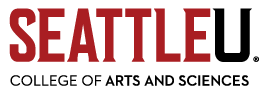 Use MySeattleU Student Planning to plan your courses and work closely with your academic advisor on your educational plan. You are responsible for knowing information and tracking changes. 
Contact your Advising Center for support.Arts & Sciences AdvisingASCAdvising@seattleu.eduSeattle U Advising Serviceshttp://www.seattleu.edu/advising